ANMELDUNGPFADITROGEN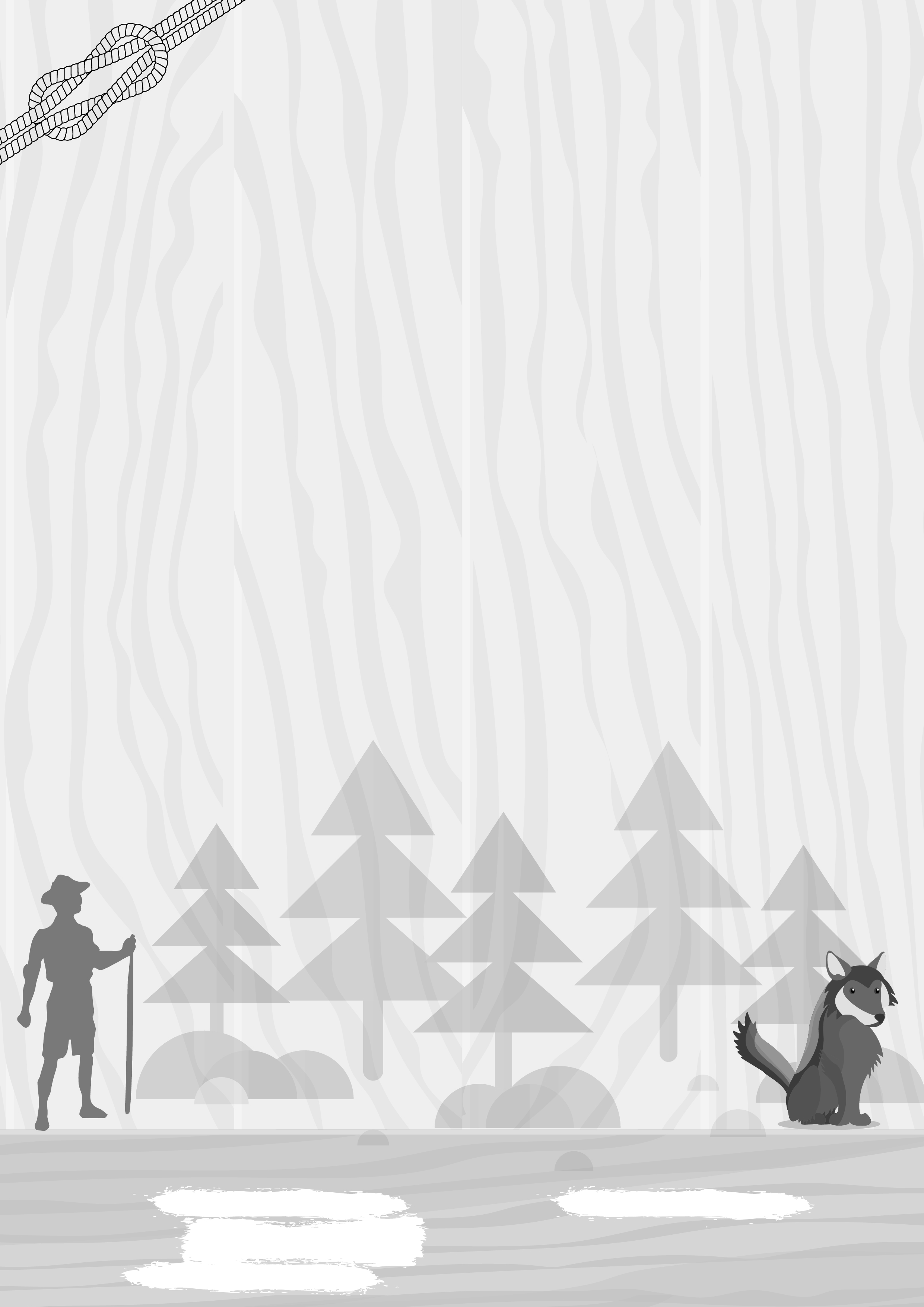 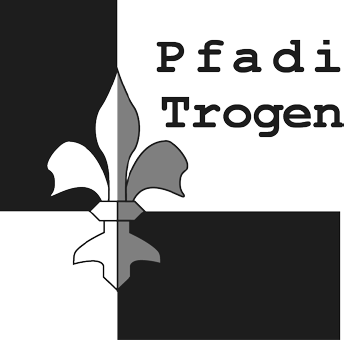 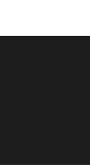 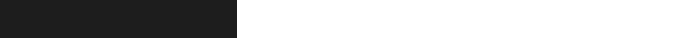 Ich melde meine Tochter/meinen Sohn bei der Pfadi Trogen an.Vorname:	Nachname:Strasse:	PLZ/Ort:Telefon:	Email der Eltern:Geb. Datum:	Schulklasse:Name(n) der Eltern:Spezielle Angaben zu meinem Kind (z.B. Allergien, Krankheiten, etc.):Kranken/Unfallversicherung (Nr.):Bemerkungen:Ich bin in die Pfadi gekommen weil:Ich werde es meinem Kind ermöglichen, die Pfadiaktivitäten möglichst regelmässig zu besuchen und bin bereit, den Jahresbeitrag (zurzeit Fr. 50.–) zu bezahlen.Die Versicherung für Unfall und Haftpflicht ist Sache des Mitglieds.Fotos von Lagern und Aktivitäten werden üblich auf unserer Website www.pfaditrogen.ch publiziert. Wer dies nicht möchte, nimmt mit dem aktuellen Webmaster Kontakt auf (atuk@pfaditrogen.ch).Ort & Datum: 	Unterschrift Eltern: 	Diese Anmeldung bitte senden an:Corina Sieber v/o Sherpa, Nideren 34, 9043 Trogen, al@pfaditrogen.chDiesen Teil an die Leiter abgeben.Vorname:	Nachname:Gebrutsdatum: Klasse: